ФИО ___________________________________________________________Вариант 11. Для каждого физического понятия из первого столбца подберите соответствующий пример из второго столбца, заполните таблицу2. Напишите формулы для расчёта физических величин и названиями этих величин. 5. Пассажирский поезд, двигаясь равномерно, за 30 минут проехал 45 км. Чему равна скорость поезда?6. Шар 1 последовательно взвешивают на рычажных весах с шаром 2 и шаром 3. Для объёмов шаров справедливо соотношение  V2 = V3 > V1. Какой шар имеет минимальную плотность? Почему?.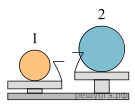 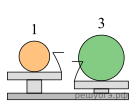 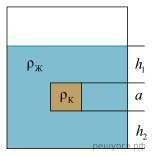 7. Сплошной кубик, имеющий плотность ρк и длину ребра a, опустили в жидкость с плотностью ρж = 998 кг/м3 (см. рисунок). Найдите давление, оказываемое жидкостью на верхнюю грань кубика, если h1 = 0,1 м.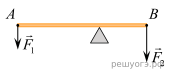 8. Лёгкий рычаг находится в равновесии под действием двух сил. Сила F1 = 6 Н. Чему равна сила F2, если длина рычага равна 25 см, а плечо силы F1 равно 15 см? Ответ запишите в ньютонах.9. Две упругие пружины под действием приложенных к ним сил удлинились на одну и ту же величину. К первой пружине жёсткостью 8 Н/м была приложена сила величиной F1, а ко второй, жёсткостью 4 Н/м — сила F2. Как относятся силы, растягивающие пружины?ФИО ___________________________________________________________Вариант 21. Для каждого физического понятия из первого столбца подберите соответствующий пример из второго столбца. Запишите в таблицу выбранные цифры под соответствующими буквами.2. Напишите формулы для расчёта физических величин и названиями этих величин. 5. Турист, двигаясь равномерно, прошел 1000 м за 15 мин. С какой  скоростью Турист двигался?6. Шар 1 последовательно взвешивают на рычажных весах с шаром 2 и шаром 3 (рис. а и б). Для объёмов шаров справедливо соотношение V1 = V3 < V2. Какой шар имеет наименьшую среднюю плотность? Почему?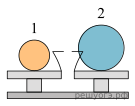 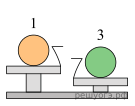 7. Сплошной кубик, имеющий плотность ρк и длину ребра a, опустили в жидкость с плотностью ρж = 998 кг/м3 (см. рисунок). Найдите давление, оказываемое жидкостью на нижнюю грань кубика, если h1 = 0,1 м.8.  Лёгкий рычаг находится в равновесии под действием двух сил. Сила F1 = 9 Н. Чему равна сила F2, если длина рычага равна 18 см, а плечо силы F1 равно 30 см? Ответ запишите в ньютонах.9. Две упругие пружины под действием приложенных к ним сил удлинились на одну и ту же величину. К первой пружине с жёсткостью k1 была приложена сила 100 H, а ко второй с жёсткостью k2 — сила 50 Н. Как соотносятся жёсткости пружин?ФИО ___________________________________________________________Вариант 31. Для каждого физического понятия из первого столбца подберите соответствующий пример из второго столбца.Запишите в таблицу выбранные цифры под соответствующими буквами.Запишите в ответ цифры, расположив их в порядке, соответствующем буквам:2. Напишите формулы для расчёта физических величин и названиями этих величин. 5. Рассчитайте путь (в метрах), пройденный моторной лодкой за 40 мин., если она двигалась со скоростью 30 км/ч.6. Площадь большего поршня гидравлического пресса S2 в 4 раза больше площади малого поршня S1. (см. рисунок). Сила F1, действующая на малый поршень, равна 20 Н.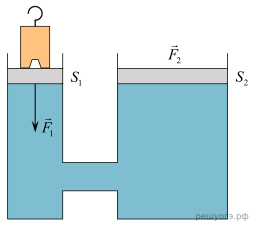 Найдите силу F2.7. В сосуд с водой плотностью ρ = 998 кг/м3 опущена вертикальная стеклянная пробирка, целиком заполненная водой (см. рисунок). Высота h1 равна 0,3 м. Найдите давление, оказываемое водой на дно сосуда в точке А. (Ускорение свободного падения примите равным 10 м/с2.)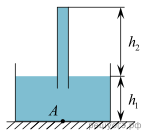 8. Груз массой 100 г подвесили на упругую пружину жёсткостью 40 Н/м. Чему при этом равно растяжение пружины? Ответ запишите в сантиметрах.9. Ковш экскаватора приводится в действие мотором мощностью 15 кВт. Ковш за час поднял 500 тонн земли на высоту 2 м. Вычислите работу экскаватора по подъёму земли, коэффициент полезного действия экскаватора.ФИО ___________________________________________________________Вариант 41. Установите соответствие между физическими величинами и единицами измерения этих величин в системе СИ.2. Напишите формулы для расчёта физических величин и названиями этих величин. 5. Пассажирский поезд, двигаясь равномерно со скоростью 15 м/с, сколько километров проедет поезд за полтора часа?6. Площадь большего поршня гидравлического пресса S2 в 4 раза больше площади малого поршня S1. (см. рисунок). Сила F1, действующая на малый поршень, равна 5 Н.Найдите силу F2.7. Рассчитайте давление, которое производит станок массой 1 т, если его опорная часть имеет площадь 0,25 м2.8. К пружине динамометра подвесили груз массой m = 0,5 кг, под действием которого пружина растянулась на 4 см. Какова жёсткость пружины?9. Сосновый брусок в форме прямоугольного параллелепипеда, имеющего размеры a = 30 см, b = 20 см и c = 10 см, начинают осторожно опускать в ванну с водой (как показано на рисунке). Чему будет равна сила тяжести действующая на брусок, сила Архимеда,  глубина погружения бруска в воду при плавании? Ответ дайте в см. (Плотность сосны ρ =400 кг/м3 ) 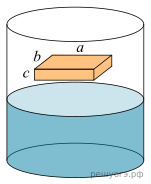 Вариант 01. Установите соответствие между физическими величинами и размерностями в системе СИ.К каждой позиции первого столбца подберите соответствующую позицию второго и запишите в таблицу выбранные цифры под соответствующими буквами.Запишите в ответ цифры, расположив их в порядке, соответствующем буквам:2. Установите соответствие между формулами для расчёта физических величин и названиями этих величин. В формулах использованы обозначения:  — плотность жидкости; m — масса тела; g — ускорение свободного падения, h — высота. К каждой позиции первого столбца подберите соответствующую позицию второго столбца и запишите в таблицу выбранные цифры под соответствующими буквами.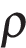 5. Велосипедист едет со скоростью 10 м/с. Какое расстояние проедет велосипедист за пол часа6. Цилиндр 1 поочерёдно взвешивают с цилиндром 2 такого же объёма, а затем с цилиндром 3, имеющим меньший объём (см. рисунок).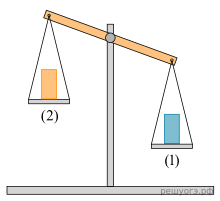 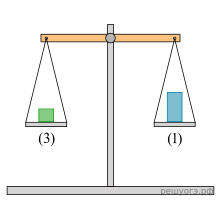 Какой цилиндр имеет наибольшую среднюю плотность? Почему?.7. В сообщающиеся сосуды поверх воды налиты четыре различные жидкости, не смешивающиеся с водой (см. рисунок). Уровень воды в сосудах остался одинаковым.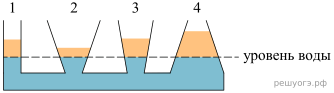 Какая жидкость имеет наименьшую плотность? Почему?8. Рычаг находится в равновесии под действием двух сил. Сила F1 = 1 Н. Чему равна сила F2, если длина рычага 100 см, а плечо силы F1 равно 50 см?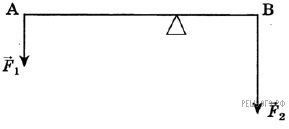   9. На рисунке показана система, состоящая из очень лёгкого рычага и невесомого подвижного блока. К правому концу рычага подвешена гиря массой m = 1 кг. Гирю какой массой M нужно подвесить к оси блока, чтобы система находилась в равновесии?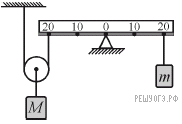 ФИЗИЧЕСКИЕ ПОНЯТИЯФИЗИЧЕСКИЕ ПОНЯТИЯФИЗИЧЕСКИЕ ПОНЯТИЯФИЗИЧЕСКИЕ ПОНЯТИЯФИЗИЧЕСКИЕ ПОНЯТИЯПРИМЕРЫА) физическая величинаБ) физическое явлениеB) физический закон   (закономерность)А) физическая величинаБ) физическое явлениеB) физический закон   (закономерность)А) физическая величинаБ) физическое явлениеB) физический закон   (закономерность)А) физическая величинаБ) физическое явлениеB) физический закон   (закономерность)А) физическая величинаБ) физическое явлениеB) физический закон   (закономерность)1) инерциальная система отсчёта2) всем телам Земля вблизи своей поверхности сообщает   одинаковое ускорение3) мяч, выпущенный из рук, падает на землю4) секундомер5) средняя скоростьАБВФИЗИЧЕСКИЕ ВЕЛИЧИНЫФОРМУЛЫ  плотность телагидростатическое давление жидкостисила Архимедаскорость тела при равномерном движениимеханическая работа3. Определите цену деления шкалы прибора  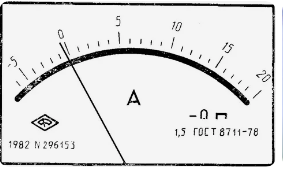 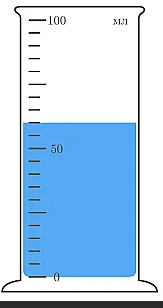 4. Сколько воды налито в мензурку, изображенную на рисунке? Какова цена деления ее шкалы?Дано:СИРешение:Ответ:Решение:Ответ:Дано:СИРешение:Ответ:Дано:СИРешение:Ответ:Дано:СИРешение:Ответ:ФИЗИЧЕСКИЕ ПОНЯТИЯФИЗИЧЕСКИЕ ПОНЯТИЯФИЗИЧЕСКИЕ ПОНЯТИЯФИЗИЧЕСКИЕ ПОНЯТИЯФИЗИЧЕСКИЕ ПОНЯТИЯПРИМЕРЫА) физическая величинаБ) физическое явлениеB) физический закон   (закономерность)А) физическая величинаБ) физическое явлениеB) физический закон   (закономерность)А) физическая величинаБ) физическое явлениеB) физический закон   (закономерность)А) физическая величинаБ) физическое явлениеB) физический закон   (закономерность)А) физическая величинаБ) физическое явлениеB) физический закон   (закономерность)1) распространение запаха одеколона в классной комнате2) система отсчёта3) температура4) мензурка5) давление газа в закрытом сосуде при нагревании увеличиваетсяАБВФИЗИЧЕСКИЕ ВЕЛИЧИНЫФОРМУЛЫ  потенциальная энергияМомент силыМеханическая мощностьСкорость тела при равномерном движениидавление3. Определите цену деления шкалы прибора  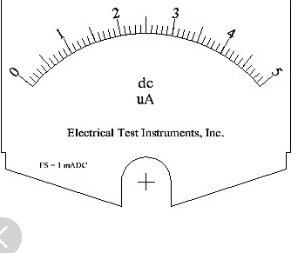 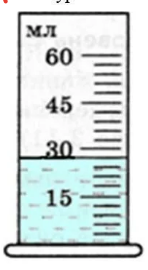 4. Сколько воды налито в мензурку, изображенную на рисунке? Какова цена деления ее шкалы?Дано:СИРешение:Ответ:Решение:Ответ:Дано:СИРешение:Ответ:Дано:СИРешение:Ответ:Дано:СИРешение:Ответ:ФИЗИЧЕСКИЕ ПОНЯТИЯПРИМЕРЫА) физическая величинаБ) единица физической величиныВ) прибор для измерения физической величины1) ньютон2) инерция3) масса4) кристалл5) весыAБВФИЗИЧЕСКИЕ ВЕЛИЧИНЫФОРМУЛЫ  плотность телаДля гидравлического пресса из закона ПаскаляКинетическая энергиясила тяжестисила упругости3. Определите цену деления шкалы прибора  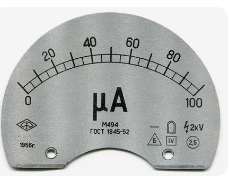 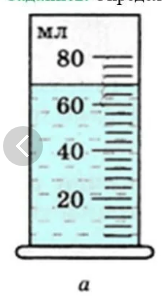 4. Сколько воды налито в мензурку, изображенную на рисунке? Какова цена деления ее шкалы?Дано:СИРешение:Ответ:Дано:СИРешение:Ответ:Дано:СИРешение:Ответ:Дано:СИРешение:Ответ:Дано:СИРешение:Ответ:ФИЗИЧЕСКАЯ ВЕЛИЧИНАФИЗИЧЕСКАЯ ВЕЛИЧИНАФИЗИЧЕСКАЯ ВЕЛИЧИНАФИЗИЧЕСКАЯ ВЕЛИЧИНАФИЗИЧЕСКАЯ ВЕЛИЧИНАЕДИНИЦА ИЗМЕРЕНИЯА) жесткостьБ) момент силыB) весА) жесткостьБ) момент силыB) весА) жесткостьБ) момент силыB) весА) жесткостьБ) момент силыB) весА) жесткостьБ) момент силыB) вес1) килограмм (1 кг)2) ньютон (1 Н)3) ньютон-метр (1 Н · м)4) ньютон на метр (1 Н/м)5) джоуль (1 Дж)АБВФИЗИЧЕСКИЕ ВЕЛИЧИНЫФОРМУЛЫ  сила упругостиГидростатическое давление жидкостиМеханическая мощностьСила АрхимедаСредняя скоростьМомент силы3. Определите цену деления шкалы прибора  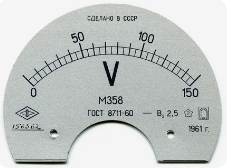 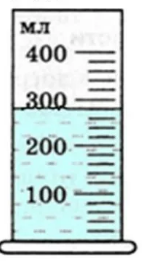 4. Сколько воды налито в мензурку, изображенную на рисунке? Какова цена деления ее шкалы?Дано:СИРешение:Ответ:Дано:СИРешение:Ответ:Дано:СИРешение:Ответ:Дано:СИРешение:Ответ:Дано:СИРешение:Ответ:ФИЗИЧЕСКИЕ ВЕЛИЧИНЫРАЗМЕРНОСТИА) вес телаБ) работа силыВ) масса тела1) кг2) Дж3) Н4) мАБВФОРМУЛАФИЗИЧЕСКАЯ ВЕЛИЧИНАА) Б) Fl1) момент силы2) гидростатическое давление3)сила тяжести4) работа силы тяжестиАБ3. Определите цену деления шкалы прибора  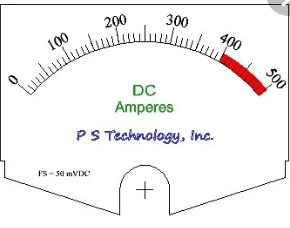 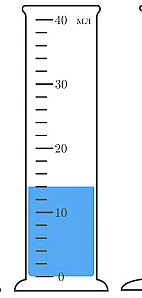 4. Сколько воды налито в мензурку, изображенную на рисунке? Какова цена деления ее шкалы?